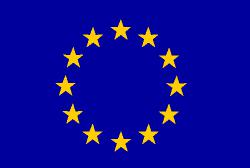 PJ1Телефон и факс19. Současné zaměstnáníПрофессиональная деятельность в настоящее время20. Zaměstnavatel, jeho adresa a telefon. U studentů název a adresa vzdělávací instituceРаботодатель; адрес и телефон работодателя. Для студентов, школьников – название и адрес учебного заведения.Hlavní účel(y) cesty:Основная цель/-и поездкиPočet poţadovaných vstupůВиза запрашивается для□ jeden vstup	□ dva vstupy	□ více vstupůоднократного	двукратного	многократноговъезда	въезда	въезда25. Předpokládaná doba trvání pobytu nebo	průjezduuveďte počet dnůПредполагаемая продолжительность пребывания или транзита – указать количество днейPolíčka označená hvězdičkou (*) nevyplňují rodinní příslušníci občanů EU, EHP nebo Švýcarska (manţel, manţelka, děti, závislý předek v přímé linii) poţívající práva volného pohybu. Rodinní příslušníci občanů EU, EHP nebo Švýcarska předloţí doklady, které tento příbuzenský vztah dokládají, a vyplní políčka 34 a 35.Пункты, отмеченные знаком «*», не заполняются членами семьи граждан Европейского Союза, Европейского Экономического Пространства или Швейцарии (супруг/-а, дети или экономически зависимые родственники по восходящей линии), имеющие право свободного передвижения. Членам семьи граждан Европейского Союза, Европейского Экономического Пространства или Швейцарии необходимо предоставить документы, доказывающие такое родство, и заполняют пункты 34 и 35.Políčka 1-3 je třeba vyplnit v souladu s údaji v cestovním dokladu.(х) Пункты 1-3 заполняются в соответствии с данными проездного документа.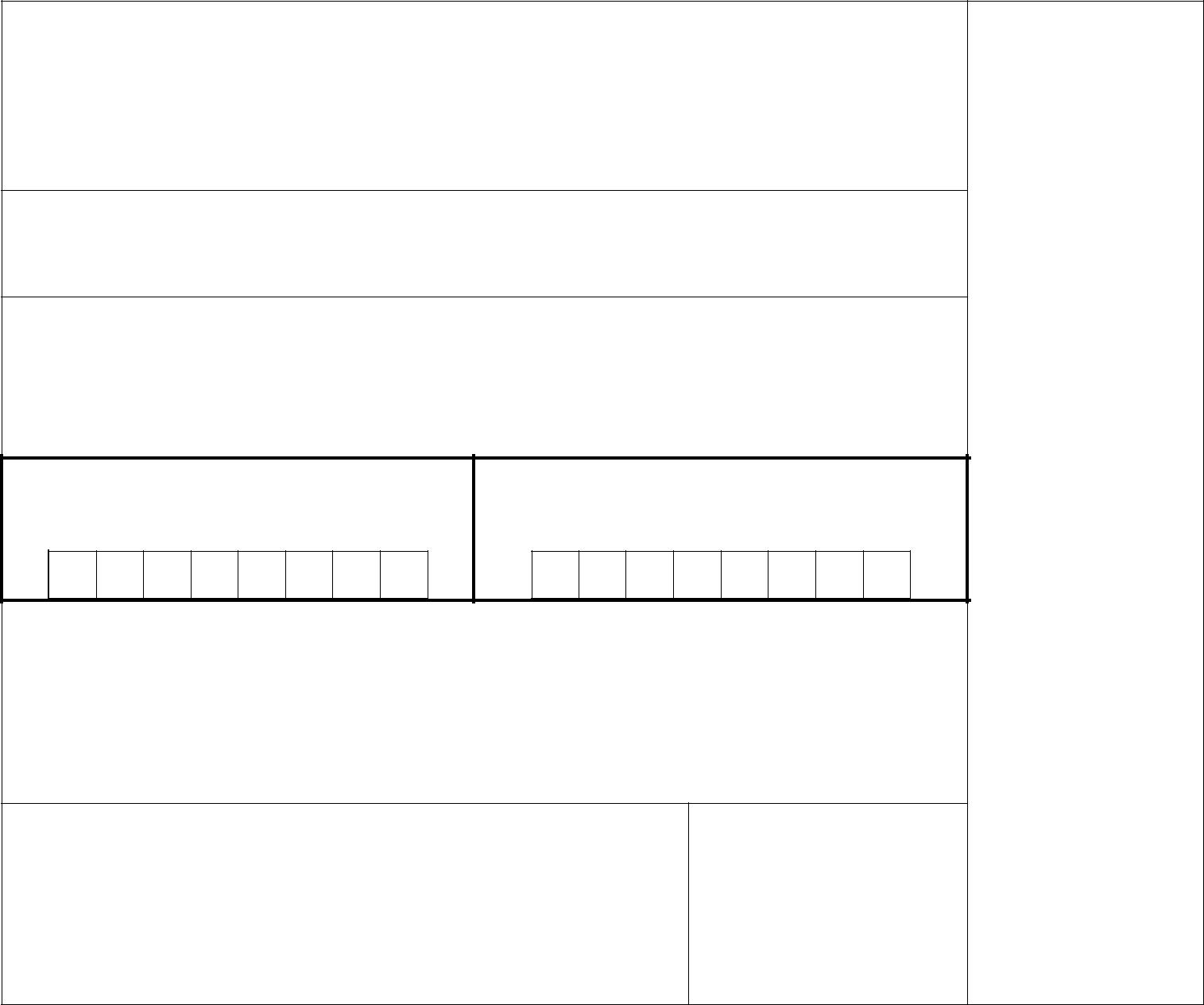 Schengenská víza udělená v posledních třech letechШенгенские визы, выданные за последние три года□ ne	□ ano	datum (data) platnosti od ………………………………. do …………………………………нет	да	срок действия c / поDříve odebrané otisky prstů za účelem ţádosti o udělení schengenského vízaОтпечатки пальцев, предоставленные ранее при подаче заявки на получение шенгенской визы□ ne	□ ano	datum, je-li známé ……………………………………нет	да	дата, если известнаPřípadné povolení ke vstupu do cílové zeměРазрешение на въезд в страну конечного следования, если необходимоUdělil	……………………………….. Doba platnosti od ……………………do ……………………….Кем выдано	Действительно с	доPředpokládané datum příjezdu do schengenského prostoruПредполагаемая дата въезда в шенгенскую зонуPředpokládané datum odjezdu ze schengenského prostoruПредполагаемая дата выезда из шенгенской зоны31. Příjmení a jméno zvoucí osoby nebo zvoucích osob v členském státu (členských státech). Pokud jich není, uveďte jméno hotelu (hotelů) nebo adresu dočasného ubytování v členském státu (členských státech)Фамилия/-и, имя (имена) лица, приглашающего в государство/-а Шенгенского соглашения. В случае отсутствия такового – название гостиницы (гостиниц) или адрес /-а временного пребывания на территории государств-участников Шенгенского соглашения.Adresa a e-mailová adresa zvoucí osoby (zvoucích osob)/hotelu (hotelů)/dočasného Telefon a fax ubytováníАдрес и адрес электронной почты приглашающего лица (лиц) / гостиницы (гостиниц) / места (мест) временного пребыванияPJ2Příjmení, jméno, adresa, telefon, fax, e-mailová adresa kontaktní osoby ze zvoucí společnosti/organizace Фамилия, имя, адрес, телефон, факс и адрес электронной почты контактного лица компании / организации33. Náklady spojené s cestou a s pobytem ţadatele hradíРасходы, связанные с проездом и пребыванием, оплачиваетţadatel sámсам заявительZpůsoby podporyСредстваhotovostналичные деньгиcestovní šekyдорожные чекиkreditní kartaкредитная карточкаpředplacené ubytováníпредоплачено место проживанияpředplacená dopravaпредоплачен транспортjiný (prosím upřesněte)иные (указать)………..…………………sponzor (zvoucí osoba, společnost, organizace), prosím upřesněteспонсор (приглашающее лицо, компания, организация), указатьuvedený v poli 31 nebo 32 ………………………………….упомянутые в пунктах 31 или 32jiný (prosím upřesněte) …………………………….………иные (указать)Způsoby podporyсредстваhotovostналичные деньгиposkytnutí ubytováníПредоставление места проживанияpokrytí všech nákladů během pobytuоплачиваются все расходы во время пребыванияpředplacená dopravaпредоплачен транспортjiný (prosím upřesněte) …………………………………………….иные (указать)Osobní údaje rodinného příslušníka, který je občanem EU, EHP nebo ŠvýcarskaЛичные данные члена семьи, являющегося гражданином Европейского Союза, Европейского Экономического Пространства или ШвейцарииPříbuzenský vztah s občanem EU, EHP nebo ŠvýcarskaРодство с гражданином Европейского Союза, Европейского Экономического Пространства или ШвейцарииPJ3Jsem si vědom(a), ţe vízový poplatek se v případě zamítnutí ţádosti nevrací.Я информирован/-а (и согласен/-на), с тем, что в случае отказа в получении визы визовый сбор не возвращается.Prohlášení, které je třeba podepsat v případě ţádosti o udělení víza pro více vstupů (viz pole č. 24):Jsem si vědom(a) nutnosti uzavřít na dobu svého prvního pobytu a rovněţ na následující pobyty na území členských států dostatečné cestovní zdravotní pojištění.Применяется, если запрашивается виза на многократный въезд (см. пункт 24):информирован/а (и согласен/-на) о необходимости офомить на срок своего первого и последующих посещений территории стран Шенгенского соглашения медицинскую страховку.Подпись: ………………………………………………….Jsem si vědom(a) následující skutečnosti a jsem s ní srozuměn(a): shromaţďování údajů vyţadovaných tímto formulářem ţádosti a pořízení mé fotografie, případně odebrání otisků prstů, jsou povinné pro posouzení ţádosti; mé osobní údaje, které obsahuje tato ţádost, jakoţ i otisky prstů a fotografie budou předány příslušným orgánům členských států a těmito orgány pro účely rozhodnutí o mé ţádosti zpracovány.Tyto údaje, jakoţ i údaje týkající se rozhodnutí o mé ţádosti nebo rozhodnutí o prohlášení uděleného víza za neplatné, jeho zrušení nebo prodlouţení se vloţí do vízového informačního systému (VIS)1, kde budou uloţeny po dobu nejdéle 5 let, během nichţ k nim budou mít přístup vízové orgány a orgány provádějící kontroly víz na vnějších hranicích a v členských státech, azylové a přistěhovalecké orgány v členských státech za účelem ověření, zda jsou splněny podmínky k povolení vstupu a pobytu na území členských států, za účelem odhalení osob, které tyto podmínky nesplňují nebo je přestaly splňovat, posouzení ţádostí o azyl a určení, kdo je k takovému posouzení příslušný. Za určitých podmínek budou mít k těmto údajům přístup také určené orgány členských států a Europol za účelem prevence, odhalování a vyšetřování teroristických trestných činů a dalších závaţných trestných činů. Orgány členského státu, které odpovídají za zpracovávání údajů: Ministerstvo zahraničních věcí ČR, Loretánské náměstí 5, 118 00 Praha 1; Ředitelství sluţby cizinecké policie, Olšanská 2, P.O. BOX 78, 130 51 Praha 3 a Ministerstvo vnitra ČR, Nad Štolou 3, 170 34 Praha 7.Je mi známo, ţe mám právo v jakémkoli členském státu získat informaci o údajích týkajících se mé osoby, které byly vloţeny do VIS, a o členském státu, který údaje předal, a právo poţadovat, aby údaje, jeţ se týkají mé osoby a jsou nesprávné, byly opraveny, a aby údaje, které se mne týkají a které byly zpracovány protiprávně, byly vymazány. Orgán, který moji ţádost posuzuje, mě bude na mou výslovnou ţádost informovat, jakým způsobem mohu vykonávat své právo na kontrolu osobních údajů, které se mě týkají, a jak je mohu podle právních předpisů dotčeného členského státu nechat opravit nebo vymazat, včetně práva na podání opravných prostředků. Stíţnosti ve věci ochrany osobních údajů přijímá vnitrostátní orgán dohledu tohoto členského státu: Úřad pro ochranu osobních údajů, ul. Pplk. Sochora 727/27, Praha 7, 170 00.Prohlašuji, ţe jsem všechny výše uvedené údaje poskytl(a) podle svého nejlepšího vědomí a svědomí a ţe jsou správné a úplné. Jsem si vědom(a) toho, ţe jakékoli nepravdivé prohlášení povede k zamítnutí mé ţádosti nebo prohlášení jiţ uděleného víza za neplatné a můţe vést také k trestnímu stíhání podle právních předpisů členského státu, ve kterém se moje ţádost vyřizuje.Zavazuji se, ţe opustím území členských států předtím, neţ skončí platnost víza, které mi bylo uděleno. Byl(a) jsem informován(a) o tom, ţe samotné vízum jako takové je pouze jedním z předpokladů ke vstupu na evropské území členských států. Udělení víza samo o sobě neznamená, ţe mám právo na náhradu škody, pokud nesplním příslušná ustanovení čl. 5 odst. 1 nařízení (ES) č. 562/2006 (Schengenský hraniční kodex), a bude mi z tohoto důvodu odepřen vstup. Splnění podmínek ke vstupu bude znovu posouzeno při vstupu na evropské území členských států.информирован/-а и согласен/-на с тем, что предоставление мною своих личных данных, востребованных в настоящей анкете, фотографирование, и, в случае необходимости, снятие отпечатков пальцев является обязательным для рассмотрения заявления на визу; все личные данные, относящиеся ко мне и предоставленные в визовой анкете, будут переданы компетентным органам государств-участников Шенгенского соглашения и будут ими обработаны для принятия решения по моему заявлению.Эти данные, как и данные о решении, принятом по моему заявлению, или о решении аннулировать, отменить или продлить уже выданную визу, будут введены и сохранены в Визовой информационной системе ("VIS")1 на максимальный срок пять лет и в этот период будут доступны государственным учреждениям и службам, в компетенцию которых входит осуществление проверки виз на внешних границах и на территории стран-участны Шенгенского соглашения, а также иммиграционным службам и учреждениям, предоставляющим убежище, с целью удостовериться, соблюдаются ли требования по законному въезду, пребыванию и проживанию на территории стран-участников, а также для опознания лиц, которые не соответствуют или стали не соответствовать этим требованиям, для рассмотрения прошений о предоставлении убежища и определения ответственности за подобное рассмотрение. На некоторых условиях данные будут доступны также определенным службам государств-участников Шенгенского соглашения и Европолу для предотвращения, раскрытия и расследования правонарушений, связанных с терроризмом, и других тяжких преступлений. Государственными учреждениями, ответственными за обработку данных, являются: Министерство иностранных дел ЧР (Ministerstvo zahraničních věcí ČR), Loretánské náměstí 5, 118 00 Praha 1; Управление службы Полиции по делам иностранцев ЧР (Ředitelství sluţby cizinecké policie), Olšanská 2, P.O. BOX 78, 130 51 Praha 3; Министерство внутренних дел ЧР (Ministerstvo vnitra ČR), Nad Štolou 3, 170 34 Praha 7.Мне известно, о том, что в любом государстве-участнике Шенгенского соглашения я имею право получить информацию о данных, занесенных в VIS, и касающихся меня, и о государстве-участнике, предоставившем такие данные, а также требовать исправления неверных данных, касающихся меня, и удаления моих личных данных, обработанных противозаконно. По моему особому запросу учреждение, оформляющее мое заявление, сообщит мне о способе осуществления моего права на проверку личных данных обо мне, а также о способе исправления или удаления данных в порядке, установленном национальным законодательством соответствующего государства. Ответственное за надзор учреждение соответствующего государства-участника, Учреждение по защите личных данных (Úřad pro ochranu osobních údajů), ul. Pplk. Sochora 727/27, Praha 7, 170 00, рассмотрит жалобы по защите личных данных.заверяю, что все данные, добросовестно указанные мною в анкете, являются правильными и полными. Мне известно о том, что ложные данные могут стать причиной отказа или аннулирования уже выданной визы, а также повлечь за собой уголовное преследование в соответствии с законодательством того страх-участника Шенгенского соглашения, которое оформляет мою визовую анкету.Если виза будет выдана, я обязуюсь покинуть территорию государств-участников Шенгенского соглашения по истечении срока действия визы.информирован/-а о том, что наличие визы является лишь одним из условий, необходимых для въезда на европейскую территорию стран-участников Шенгенского соглашения. Сам факт предоставления визы не дает права на получение компенсации в случае невыполнения мною требований пункта 1 статьи 5 Регламента (ЕК) №562/2006 (Шенгенского кодекса о границах), вследствие чего мне могут отказать во въезде в страну. При въезде на европейскую территорию государств-участников Шенгенского соглашения вновь проверяется наличие необходимых на то предпосылок.Ţádost o udělení schengenského vízaŢádost o udělení schengenského vízaŢádost o udělení schengenského vízaŢádost o udělení schengenského vízaŢádost o udělení schengenského vízaŢádost o udělení schengenského vízaŢádost o udělení schengenského vízaŢádost o udělení schengenského vízaŢádost o udělení schengenského vízaŢádost o udělení schengenského vízaŢádost o udělení schengenského vízaŢádost o udělení schengenského vízaŢádost o udělení schengenského vízaŢádost o udělení schengenského vízaŢádost o udělení schengenského vízaFOTOGRAFIEЗаявление на получение шенгенской визыЗаявление на получение шенгенской визыЗаявление на получение шенгенской визыЗаявление на получение шенгенской визыЗаявление на получение шенгенской визыЗаявление на получение шенгенской визыЗаявление на получение шенгенской визыЗаявление на получение шенгенской визыЗаявление на получение шенгенской визыЗаявление на получение шенгенской визыЗаявление на получение шенгенской визыЗаявление на получение шенгенской визыЗаявление на получение шенгенской визыЗаявление на получение шенгенской визыFOTOGRAFIEЗаявление на получение шенгенской визыЗаявление на получение шенгенской визыЗаявление на получение шенгенской визыЗаявление на получение шенгенской визыЗаявление на получение шенгенской визыЗаявление на получение шенгенской визыЗаявление на получение шенгенской визыЗаявление на получение шенгенской визыЗаявление на получение шенгенской визыЗаявление на получение шенгенской визыЗаявление на получение шенгенской визыЗаявление на получение шенгенской визыЗаявление на получение шенгенской визыЗаявление на получение шенгенской визыФотографияTento formulář ţádosti je zdarmaTento formulář ţádosti je zdarmaTento formulář ţádosti je zdarmaTento formulář ţádosti je zdarmaTento formulář ţádosti je zdarmaTento formulář ţádosti je zdarmaTento formulář ţádosti je zdarmaTento formulář ţádosti je zdarmaTento formulář ţádosti je zdarmaTento formulář ţádosti je zdarmaTento formulář ţádosti je zdarmaTento formulář ţádosti je zdarmaБесплатная анкетаБесплатная анкетаБесплатная анкетаБесплатная анкетаБесплатная анкетаБесплатная анкетаБесплатная анкетаБесплатная анкетаБесплатная анкетаБесплатная анкета1.Příjmení (x)Příjmení (x)Příjmení (x)Příjmení (x)Příjmení (x)Příjmení (x)Příjmení (x)Příjmení (x)Příjmení (x)ČÁST VYHRAZENÁ ÚŘADŮMФамилия (х)Фамилия (х)Фамилия (х)Фамилия (х)Фамилия (х)Фамилия (х)Фамилия (х)Фамилия (х)Фамилия (х)Фамилия (х)ЗАПОЛНЯЕТСЯУЧРЕЖДЕНИЕМ,ВЫДАЮЩИМ ВИЗУ2.Rodné příjmení (dříve uţívané(á) příjmení) (x)Rodné příjmení (dříve uţívané(á) příjmení) (x)Rodné příjmení (dříve uţívané(á) příjmení) (x)Rodné příjmení (dříve uţívané(á) příjmení) (x)Rodné příjmení (dříve uţívané(á) příjmení) (x)Rodné příjmení (dříve uţívané(á) příjmení) (x)Rodné příjmení (dříve uţívané(á) příjmení) (x)Rodné příjmení (dříve uţívané(á) příjmení) (x)Rodné příjmení (dříve uţívané(á) příjmení) (x)Rodné příjmení (dříve uţívané(á) příjmení) (x)Rodné příjmení (dříve uţívané(á) příjmení) (x)Rodné příjmení (dříve uţívané(á) příjmení) (x)Rodné příjmení (dříve uţívané(á) příjmení) (x)Rodné příjmení (dříve uţívané(á) příjmení) (x)Rodné příjmení (dříve uţívané(á) příjmení) (x)Rodné příjmení (dříve uţívané(á) příjmení) (x)Rodné příjmení (dříve uţívané(á) příjmení) (x)Rodné příjmení (dříve uţívané(á) příjmení) (x)Rodné příjmení (dříve uţívané(á) příjmení) (x)Rodné příjmení (dříve uţívané(á) příjmení) (x)Rodné příjmení (dříve uţívané(á) příjmení) (x)Rodné příjmení (dříve uţívané(á) příjmení) (x)Rodné příjmení (dříve uţívané(á) příjmení) (x)Rodné příjmení (dříve uţívané(á) příjmení) (x)Datum podání ţádosti:Фамилия при рождении (предыдущая / -ие фамилия / -и) (х)Фамилия при рождении (предыдущая / -ие фамилия / -и) (х)Фамилия при рождении (предыдущая / -ие фамилия / -и) (х)Фамилия при рождении (предыдущая / -ие фамилия / -и) (х)Фамилия при рождении (предыдущая / -ие фамилия / -и) (х)Фамилия при рождении (предыдущая / -ие фамилия / -и) (х)Фамилия при рождении (предыдущая / -ие фамилия / -и) (х)Фамилия при рождении (предыдущая / -ие фамилия / -и) (х)Фамилия при рождении (предыдущая / -ие фамилия / -и) (х)Фамилия при рождении (предыдущая / -ие фамилия / -и) (х)Фамилия при рождении (предыдущая / -ие фамилия / -и) (х)Фамилия при рождении (предыдущая / -ие фамилия / -и) (х)Фамилия при рождении (предыдущая / -ие фамилия / -и) (х)Фамилия при рождении (предыдущая / -ие фамилия / -и) (х)Фамилия при рождении (предыдущая / -ие фамилия / -и) (х)Фамилия при рождении (предыдущая / -ие фамилия / -и) (х)Фамилия при рождении (предыдущая / -ие фамилия / -и) (х)Фамилия при рождении (предыдущая / -ие фамилия / -и) (х)Фамилия при рождении (предыдущая / -ие фамилия / -и) (х)Фамилия при рождении (предыдущая / -ие фамилия / -и) (х)Фамилия при рождении (предыдущая / -ие фамилия / -и) (х)Фамилия при рождении (предыдущая / -ие фамилия / -и) (х)Фамилия при рождении (предыдущая / -ие фамилия / -и) (х)Фамилия при рождении (предыдущая / -ие фамилия / -и) (х)Фамилия при рождении (предыдущая / -ие фамилия / -и) (х)Фамилия при рождении (предыдущая / -ие фамилия / -и) (х)Фамилия при рождении (предыдущая / -ие фамилия / -и) (х)Фамилия при рождении (предыдущая / -ие фамилия / -и) (х)Фамилия при рождении (предыдущая / -ие фамилия / -и) (х)Číslo ţádosti o vízum:3.Křestní jméno (jména) (x)Křestní jméno (jména) (x)Křestní jméno (jména) (x)Křestní jméno (jména) (x)Křestní jméno (jména) (x)Křestní jméno (jména) (x)Křestní jméno (jména) (x)Křestní jméno (jména) (x)Křestní jméno (jména) (x)Křestní jméno (jména) (x)Křestní jméno (jména) (x)Křestní jméno (jména) (x)Křestní jméno (jména) (x)Křestní jméno (jména) (x)Křestní jméno (jména) (x)Křestní jméno (jména) (x)Křestní jméno (jména) (x)Číslo ţádosti o vízum:Имя / имена (х)Имя / имена (х)Имя / имена (х)Имя / имена (х)Имя / имена (х)Имя / имена (х)Имя / имена (х)Имя / имена (х)Имя / имена (х)Имя / имена (х)4.Datum narození (den–měsíc–rok)Datum narození (den–měsíc–rok)Datum narození (den–měsíc–rok)Datum narození (den–měsíc–rok)Datum narození (den–měsíc–rok)Datum narození (den–měsíc–rok)Datum narození (den–měsíc–rok)Datum narození (den–měsíc–rok)Datum narození (den–měsíc–rok)Datum narození (den–měsíc–rok)Datum narození (den–měsíc–rok)Datum narození (den–měsíc–rok)Datum narození (den–měsíc–rok)Datum narození (den–měsíc–rok)Datum narození (den–měsíc–rok)Datum narození (den–měsíc–rok)Datum narození (den–měsíc–rok)5.Místo narozeníMísto narozeníMísto narozeníMísto narozeníMísto narozeníMísto narozeníMísto narození7.  Současná státní příslušnost7.  Současná státní příslušnost7.  Současná státní příslušnost7.  Současná státní příslušnost7.  Současná státní příslušnost7.  Současná státní příslušnost7.  Současná státní příslušnost7.  Současná státní příslušnost7.  Současná státní příslušnost7.  Současná státní příslušnost7.  Současná státní příslušnost7.  Současná státní příslušnost7.  Současná státní příslušnost7.  Současná státní příslušnost7.  Současná státní příslušnost7.  Současná státní příslušnost7.  Současná státní příslušnost7.  Současná státní příslušnostŢádost podána uДата рождения (день - месяц – год)Дата рождения (день - месяц – год)Дата рождения (день - месяц – год)Дата рождения (день - месяц – год)Дата рождения (день - месяц – год)Дата рождения (день - месяц – год)Дата рождения (день - месяц – год)Дата рождения (день - месяц – год)Дата рождения (день - месяц – год)Дата рождения (день - месяц – год)Дата рождения (день - месяц – год)Дата рождения (день - месяц – год)Дата рождения (день - месяц – год)Дата рождения (день - месяц – год)Дата рождения (день - месяц – год)Дата рождения (день - месяц – год)Дата рождения (день - месяц – год)Место рожденияМесто рожденияМесто рожденияМесто рожденияМесто рожденияМесто рожденияМесто рожденияГражданство в настоящее времяГражданство в настоящее времяГражданство в настоящее времяГражданство в настоящее времяГражданство в настоящее времяГражданство в настоящее времяГражданство в настоящее времяГражданство в настоящее времяГражданство в настоящее времяГражданство в настоящее времяГражданство в настоящее времяГражданство в настоящее времяГражданство в настоящее времяГражданство в настоящее времяГражданство в настоящее времяГражданство в настоящее времяГражданство в настоящее время□ velvyslanectví/konzulátu6.Země narozeníZemě narozeníZemě narozeníZemě narozeníZemě narozeníZemě narozeníZemě narození□ společného střediska pro6.Země narozeníZemě narozeníZemě narozeníZemě narozeníZemě narozeníZemě narozeníZemě narození□ společného střediska pro6.Země narozeníZemě narozeníZemě narozeníZemě narozeníZemě narozeníZemě narozeníZemě narozeníţádosti6.Země narozeníZemě narozeníZemě narozeníZemě narozeníZemě narozeníZemě narozeníZemě narozeníStátní příslušnost při narození, pokud se liší:Státní příslušnost při narození, pokud se liší:Státní příslušnost při narození, pokud se liší:Státní příslušnost při narození, pokud se liší:Státní příslušnost při narození, pokud se liší:Státní příslušnost při narození, pokud se liší:Státní příslušnost při narození, pokud se liší:Státní příslušnost při narození, pokud se liší:Státní příslušnost při narození, pokud se liší:Státní příslušnost při narození, pokud se liší:Státní příslušnost při narození, pokud se liší:Státní příslušnost při narození, pokud se liší:Státní příslušnost při narození, pokud se liší:Státní příslušnost při narození, pokud se liší:Státní příslušnost při narození, pokud se liší:Státní příslušnost při narození, pokud se liší:Státní příslušnost při narození, pokud se liší:Státní příslušnost při narození, pokud se liší:ţádostiСтрана рожденияСтрана рожденияСтрана рожденияСтрана рожденияСтрана рожденияСтрана рожденияСтрана рожденияСтрана рожденияStátní příslušnost při narození, pokud se liší:Státní příslušnost při narození, pokud se liší:Státní příslušnost při narození, pokud se liší:Státní příslušnost při narození, pokud se liší:Státní příslušnost při narození, pokud se liší:Státní příslušnost při narození, pokud se liší:Státní příslušnost při narození, pokud se liší:Státní příslušnost při narození, pokud se liší:Státní příslušnost při narození, pokud se liší:Státní příslušnost při narození, pokud se liší:Státní příslušnost při narození, pokud se liší:Státní příslušnost při narození, pokud se liší:Státní příslušnost při narození, pokud se liší:Státní příslušnost při narození, pokud se liší:Státní příslušnost při narození, pokud se liší:Státní příslušnost při narození, pokud se liší:Státní příslušnost při narození, pokud se liší:Státní příslušnost při narození, pokud se liší:□ poskytovatele sluţbyСтрана рожденияСтрана рожденияСтрана рожденияСтрана рожденияСтрана рожденияСтрана рожденияСтрана рожденияСтрана рожденияГражданство при рождении, если отличаетсяГражданство при рождении, если отличаетсяГражданство при рождении, если отличаетсяГражданство при рождении, если отличаетсяГражданство при рождении, если отличаетсяГражданство при рождении, если отличаетсяГражданство при рождении, если отличаетсяГражданство при рождении, если отличаетсяГражданство при рождении, если отличаетсяГражданство при рождении, если отличаетсяГражданство при рождении, если отличаетсяГражданство при рождении, если отличаетсяГражданство при рождении, если отличаетсяГражданство при рождении, если отличаетсяГражданство при рождении, если отличаетсяГражданство при рождении, если отличаетсяГражданство при рождении, если отличаетсяГражданство при рождении, если отличается□ poskytovatele sluţby□ obchodního□ obchodníhozprostředkovatele8.PohlavíPohlavíPohlavíPohlavíPohlaví9.Rodinný stavRodinný stavRodinný stavRodinný stavRodinný stav□ hraniceПолПолПолПолПолПолСемейное положениеСемейное положениеСемейное положениеСемейное положениеСемейное положениеСемейное положениеСемейное положениеСемейное положениеСемейное положениеСемейное положениеСемейное положениеСемейное положениеСемейное положение□ muţ□ muţ□ muţ□ muţ□ muţ□ muţ□ muţ□ muţ□ ţena□ ţena□ ţena□ svobodný/á□ svobodný/á□ svobodný/á□ svobodný/á□ svobodný/á□ svobodný/á□ ţenatý/vdaná□ ţenatý/vdaná□ ţenatý/vdaná□ ţenatý/vdaná□ ţenatý/vdaná□ ţenatý/vdaná□ ţenatý/vdaná□ ţenatý/vdaná□ ţijící odděleně□ ţijící odděleně□ ţijící odděleně□ ţijící odděleně□ ţijící odděleně□ ţijící odděleně□ ţijící odděleně□ ţijící odděleně□ ţijící odděleně□ ţijící odděleně□ ţijící odděleněNázev:□ muţ□ muţ□ muţ□ muţ□ muţ□ muţ□ muţ□ muţ□ ţena□ ţena□ ţena□ svobodný/á□ svobodný/á□ svobodný/á□ svobodný/á□ svobodný/á□ svobodný/á□ ţenatý/vdaná□ ţenatý/vdaná□ ţenatý/vdaná□ ţenatý/vdaná□ ţenatý/vdaná□ ţenatý/vdaná□ ţenatý/vdaná□ ţenatý/vdaná□ ţijící odděleně□ ţijící odděleně□ ţijící odděleně□ ţijící odděleně□ ţijící odděleně□ ţijící odděleně□ ţijící odděleně□ ţijící odděleně□ ţijící odděleně□ ţijící odděleně□ ţijící odděleně□ jinéмужскоймужскоймужскоймужскоймужскойженскийженскийженскийженскийженскийженскийженскийженскийженскийженскийхолост / не замужемхолост / не замужемхолост / не замужемхолост / не замужемхолост / не замужемхолост / не замужемхолост / не замужемхолост / не замужемхолост / не замужемженат / замужемженат / замужемженат / замужемженат / замужемженат / замужемженат / замужемне проживает с супругомне проживает с супругомне проживает с супругомне проживает с супругомне проживает с супругомне проживает с супругомне проживает с супругомне проживает с супругомне проживает с супругомне проживает с супругомне проживает с супругом□ jiné□ rozvedený/á□ rozvedený/á□ rozvedený/á□ rozvedený/á□ rozvedený/á□ rozvedený/á□ vdovec/vdova  □ jiný (prosím upřesněte)□ vdovec/vdova  □ jiný (prosím upřesněte)□ vdovec/vdova  □ jiný (prosím upřesněte)□ vdovec/vdova  □ jiný (prosím upřesněte)□ vdovec/vdova  □ jiný (prosím upřesněte)□ vdovec/vdova  □ jiný (prosím upřesněte)□ vdovec/vdova  □ jiný (prosím upřesněte)□ vdovec/vdova  □ jiný (prosím upřesněte)□ vdovec/vdova  □ jiný (prosím upřesněte)□ vdovec/vdova  □ jiný (prosím upřesněte)□ vdovec/vdova  □ jiný (prosím upřesněte)□ vdovec/vdova  □ jiný (prosím upřesněte)□ vdovec/vdova  □ jiný (prosím upřesněte)□ vdovec/vdova  □ jiný (prosím upřesněte)□ vdovec/vdova  □ jiný (prosím upřesněte)□ vdovec/vdova  □ jiný (prosím upřesněte)□ vdovec/vdova  □ jiný (prosím upřesněte)□ vdovec/vdova  □ jiný (prosím upřesněte)□ vdovec/vdova  □ jiný (prosím upřesněte)□ vdovec/vdova  □ jiný (prosím upřesněte)□ vdovec/vdova  □ jiný (prosím upřesněte)□ vdovec/vdova  □ jiný (prosím upřesněte)□ vdovec/vdova  □ jiný (prosím upřesněte)разведен/-аразведен/-аразведен/-аразведен/-авдовец / вдовавдовец / вдовавдовец / вдовавдовец / вдовавдовец / вдовавдовец / вдовавдовец / вдоваиное (уточнить)иное (уточнить)иное (уточнить)иное (уточнить)иное (уточнить)иное (уточнить)иное (уточнить)иное (уточнить)иное (уточнить)иное (уточнить)иное (уточнить)иное (уточнить)иное (уточнить)иное (уточнить)10. V případě nezletilých osob: příjmení, jméno, adresa (pokud se liší od adresy ţadatele) a státní příslušnost10. V případě nezletilých osob: příjmení, jméno, adresa (pokud se liší od adresy ţadatele) a státní příslušnost10. V případě nezletilých osob: příjmení, jméno, adresa (pokud se liší od adresy ţadatele) a státní příslušnost10. V případě nezletilých osob: příjmení, jméno, adresa (pokud se liší od adresy ţadatele) a státní příslušnost10. V případě nezletilých osob: příjmení, jméno, adresa (pokud se liší od adresy ţadatele) a státní příslušnost10. V případě nezletilých osob: příjmení, jméno, adresa (pokud se liší od adresy ţadatele) a státní příslušnost10. V případě nezletilých osob: příjmení, jméno, adresa (pokud se liší od adresy ţadatele) a státní příslušnost10. V případě nezletilých osob: příjmení, jméno, adresa (pokud se liší od adresy ţadatele) a státní příslušnost10. V případě nezletilých osob: příjmení, jméno, adresa (pokud se liší od adresy ţadatele) a státní příslušnost10. V případě nezletilých osob: příjmení, jméno, adresa (pokud se liší od adresy ţadatele) a státní příslušnost10. V případě nezletilých osob: příjmení, jméno, adresa (pokud se liší od adresy ţadatele) a státní příslušnost10. V případě nezletilých osob: příjmení, jméno, adresa (pokud se liší od adresy ţadatele) a státní příslušnost10. V případě nezletilých osob: příjmení, jméno, adresa (pokud se liší od adresy ţadatele) a státní příslušnost10. V případě nezletilých osob: příjmení, jméno, adresa (pokud se liší od adresy ţadatele) a státní příslušnost10. V případě nezletilých osob: příjmení, jméno, adresa (pokud se liší od adresy ţadatele) a státní příslušnost10. V případě nezletilých osob: příjmení, jméno, adresa (pokud se liší od adresy ţadatele) a státní příslušnost10. V případě nezletilých osob: příjmení, jméno, adresa (pokud se liší od adresy ţadatele) a státní příslušnost10. V případě nezletilých osob: příjmení, jméno, adresa (pokud se liší od adresy ţadatele) a státní příslušnost10. V případě nezletilých osob: příjmení, jméno, adresa (pokud se liší od adresy ţadatele) a státní příslušnost10. V případě nezletilých osob: příjmení, jméno, adresa (pokud se liší od adresy ţadatele) a státní příslušnost10. V případě nezletilých osob: příjmení, jméno, adresa (pokud se liší od adresy ţadatele) a státní příslušnost10. V případě nezletilých osob: příjmení, jméno, adresa (pokud se liší od adresy ţadatele) a státní příslušnost10. V případě nezletilých osob: příjmení, jméno, adresa (pokud se liší od adresy ţadatele) a státní příslušnost10. V případě nezletilých osob: příjmení, jméno, adresa (pokud se liší od adresy ţadatele) a státní příslušnost10. V případě nezletilých osob: příjmení, jméno, adresa (pokud se liší od adresy ţadatele) a státní příslušnost10. V případě nezletilých osob: příjmení, jméno, adresa (pokud se liší od adresy ţadatele) a státní příslušnost10. V případě nezletilých osob: příjmení, jméno, adresa (pokud se liší od adresy ţadatele) a státní příslušnost10. V případě nezletilých osob: příjmení, jméno, adresa (pokud se liší od adresy ţadatele) a státní příslušnost10. V případě nezletilých osob: příjmení, jméno, adresa (pokud se liší od adresy ţadatele) a státní příslušnost10. V případě nezletilých osob: příjmení, jméno, adresa (pokud se liší od adresy ţadatele) a státní příslušnost10. V případě nezletilých osob: příjmení, jméno, adresa (pokud se liší od adresy ţadatele) a státní příslušnost10. V případě nezletilých osob: příjmení, jméno, adresa (pokud se liší od adresy ţadatele) a státní příslušnost10. V případě nezletilých osob: příjmení, jméno, adresa (pokud se liší od adresy ţadatele) a státní příslušnost10. V případě nezletilých osob: příjmení, jméno, adresa (pokud se liší od adresy ţadatele) a státní příslušnost10. V případě nezletilých osob: příjmení, jméno, adresa (pokud se liší od adresy ţadatele) a státní příslušnost10. V případě nezletilých osob: příjmení, jméno, adresa (pokud se liší od adresy ţadatele) a státní příslušnost10. V případě nezletilých osob: příjmení, jméno, adresa (pokud se liší od adresy ţadatele) a státní příslušnost10. V případě nezletilých osob: příjmení, jméno, adresa (pokud se liší od adresy ţadatele) a státní příslušnost10. V případě nezletilých osob: příjmení, jméno, adresa (pokud se liší od adresy ţadatele) a státní příslušnost10. V případě nezletilých osob: příjmení, jméno, adresa (pokud se liší od adresy ţadatele) a státní příslušnost10. V případě nezletilých osob: příjmení, jméno, adresa (pokud se liší od adresy ţadatele) a státní příslušnost10. V případě nezletilých osob: příjmení, jméno, adresa (pokud se liší od adresy ţadatele) a státní příslušnost10. V případě nezletilých osob: příjmení, jméno, adresa (pokud se liší od adresy ţadatele) a státní příslušnost10. V případě nezletilých osob: příjmení, jméno, adresa (pokud se liší od adresy ţadatele) a státní příslušnost10. V případě nezletilých osob: příjmení, jméno, adresa (pokud se liší od adresy ţadatele) a státní příslušnost10. V případě nezletilých osob: příjmení, jméno, adresa (pokud se liší od adresy ţadatele) a státní příslušnost10. V případě nezletilých osob: příjmení, jméno, adresa (pokud se liší od adresy ţadatele) a státní příslušnost10. V případě nezletilých osob: příjmení, jméno, adresa (pokud se liší od adresy ţadatele) a státní příslušnost10. V případě nezletilých osob: příjmení, jméno, adresa (pokud se liší od adresy ţadatele) a státní příslušnost10. V případě nezletilých osob: příjmení, jméno, adresa (pokud se liší od adresy ţadatele) a státní příslušnostvykonavatele rodičovské odpovědnosti / poručníka nebo opatrovníka / zákonného zástupcevykonavatele rodičovské odpovědnosti / poručníka nebo opatrovníka / zákonného zástupcevykonavatele rodičovské odpovědnosti / poručníka nebo opatrovníka / zákonného zástupcevykonavatele rodičovské odpovědnosti / poručníka nebo opatrovníka / zákonného zástupcevykonavatele rodičovské odpovědnosti / poručníka nebo opatrovníka / zákonného zástupcevykonavatele rodičovské odpovědnosti / poručníka nebo opatrovníka / zákonného zástupcevykonavatele rodičovské odpovědnosti / poručníka nebo opatrovníka / zákonného zástupcevykonavatele rodičovské odpovědnosti / poručníka nebo opatrovníka / zákonného zástupcevykonavatele rodičovské odpovědnosti / poručníka nebo opatrovníka / zákonného zástupcevykonavatele rodičovské odpovědnosti / poručníka nebo opatrovníka / zákonného zástupcevykonavatele rodičovské odpovědnosti / poručníka nebo opatrovníka / zákonného zástupcevykonavatele rodičovské odpovědnosti / poručníka nebo opatrovníka / zákonného zástupcevykonavatele rodičovské odpovědnosti / poručníka nebo opatrovníka / zákonného zástupcevykonavatele rodičovské odpovědnosti / poručníka nebo opatrovníka / zákonného zástupcevykonavatele rodičovské odpovědnosti / poručníka nebo opatrovníka / zákonného zástupcevykonavatele rodičovské odpovědnosti / poručníka nebo opatrovníka / zákonného zástupcevykonavatele rodičovské odpovědnosti / poručníka nebo opatrovníka / zákonného zástupcevykonavatele rodičovské odpovědnosti / poručníka nebo opatrovníka / zákonného zástupcevykonavatele rodičovské odpovědnosti / poručníka nebo opatrovníka / zákonného zástupcevykonavatele rodičovské odpovědnosti / poručníka nebo opatrovníka / zákonného zástupcevykonavatele rodičovské odpovědnosti / poručníka nebo opatrovníka / zákonného zástupcevykonavatele rodičovské odpovědnosti / poručníka nebo opatrovníka / zákonného zástupcevykonavatele rodičovské odpovědnosti / poručníka nebo opatrovníka / zákonného zástupcevykonavatele rodičovské odpovědnosti / poručníka nebo opatrovníka / zákonného zástupcevykonavatele rodičovské odpovědnosti / poručníka nebo opatrovníka / zákonného zástupcevykonavatele rodičovské odpovědnosti / poručníka nebo opatrovníka / zákonného zástupcevykonavatele rodičovské odpovědnosti / poručníka nebo opatrovníka / zákonného zástupcevykonavatele rodičovské odpovědnosti / poručníka nebo opatrovníka / zákonného zástupcevykonavatele rodičovské odpovědnosti / poručníka nebo opatrovníka / zákonného zástupcevykonavatele rodičovské odpovědnosti / poručníka nebo opatrovníka / zákonného zástupcevykonavatele rodičovské odpovědnosti / poručníka nebo opatrovníka / zákonného zástupcevykonavatele rodičovské odpovědnosti / poručníka nebo opatrovníka / zákonného zástupcevykonavatele rodičovské odpovědnosti / poručníka nebo opatrovníka / zákonného zástupcevykonavatele rodičovské odpovědnosti / poručníka nebo opatrovníka / zákonného zástupcevykonavatele rodičovské odpovědnosti / poručníka nebo opatrovníka / zákonného zástupcevykonavatele rodičovské odpovědnosti / poručníka nebo opatrovníka / zákonného zástupcevykonavatele rodičovské odpovědnosti / poručníka nebo opatrovníka / zákonného zástupcevykonavatele rodičovské odpovědnosti / poručníka nebo opatrovníka / zákonného zástupcevykonavatele rodičovské odpovědnosti / poručníka nebo opatrovníka / zákonného zástupcevykonavatele rodičovské odpovědnosti / poručníka nebo opatrovníka / zákonného zástupcevykonavatele rodičovské odpovědnosti / poručníka nebo opatrovníka / zákonného zástupcevykonavatele rodičovské odpovědnosti / poručníka nebo opatrovníka / zákonného zástupcevykonavatele rodičovské odpovědnosti / poručníka nebo opatrovníka / zákonného zástupcevykonavatele rodičovské odpovědnosti / poručníka nebo opatrovníka / zákonného zástupcevykonavatele rodičovské odpovědnosti / poručníka nebo opatrovníka / zákonného zástupcevykonavatele rodičovské odpovědnosti / poručníka nebo opatrovníka / zákonného zástupcevykonavatele rodičovské odpovědnosti / poručníka nebo opatrovníka / zákonného zástupceSpis zpracován :Для несовершеннолетних: фамилия, имя, адрес (если отличается от адреса заявителя) и гражданство лица сДля несовершеннолетних: фамилия, имя, адрес (если отличается от адреса заявителя) и гражданство лица сДля несовершеннолетних: фамилия, имя, адрес (если отличается от адреса заявителя) и гражданство лица сДля несовершеннолетних: фамилия, имя, адрес (если отличается от адреса заявителя) и гражданство лица сДля несовершеннолетних: фамилия, имя, адрес (если отличается от адреса заявителя) и гражданство лица сДля несовершеннолетних: фамилия, имя, адрес (если отличается от адреса заявителя) и гражданство лица сДля несовершеннолетних: фамилия, имя, адрес (если отличается от адреса заявителя) и гражданство лица сДля несовершеннолетних: фамилия, имя, адрес (если отличается от адреса заявителя) и гражданство лица сДля несовершеннолетних: фамилия, имя, адрес (если отличается от адреса заявителя) и гражданство лица сДля несовершеннолетних: фамилия, имя, адрес (если отличается от адреса заявителя) и гражданство лица сДля несовершеннолетних: фамилия, имя, адрес (если отличается от адреса заявителя) и гражданство лица сДля несовершеннолетних: фамилия, имя, адрес (если отличается от адреса заявителя) и гражданство лица сДля несовершеннолетних: фамилия, имя, адрес (если отличается от адреса заявителя) и гражданство лица сДля несовершеннолетних: фамилия, имя, адрес (если отличается от адреса заявителя) и гражданство лица сДля несовершеннолетних: фамилия, имя, адрес (если отличается от адреса заявителя) и гражданство лица сДля несовершеннолетних: фамилия, имя, адрес (если отличается от адреса заявителя) и гражданство лица сДля несовершеннолетних: фамилия, имя, адрес (если отличается от адреса заявителя) и гражданство лица сДля несовершеннолетних: фамилия, имя, адрес (если отличается от адреса заявителя) и гражданство лица сДля несовершеннолетних: фамилия, имя, адрес (если отличается от адреса заявителя) и гражданство лица сДля несовершеннолетних: фамилия, имя, адрес (если отличается от адреса заявителя) и гражданство лица сДля несовершеннолетних: фамилия, имя, адрес (если отличается от адреса заявителя) и гражданство лица сДля несовершеннолетних: фамилия, имя, адрес (если отличается от адреса заявителя) и гражданство лица сДля несовершеннолетних: фамилия, имя, адрес (если отличается от адреса заявителя) и гражданство лица сДля несовершеннолетних: фамилия, имя, адрес (если отличается от адреса заявителя) и гражданство лица сДля несовершеннолетних: фамилия, имя, адрес (если отличается от адреса заявителя) и гражданство лица сДля несовершеннолетних: фамилия, имя, адрес (если отличается от адреса заявителя) и гражданство лица сДля несовершеннолетних: фамилия, имя, адрес (если отличается от адреса заявителя) и гражданство лица сДля несовершеннолетних: фамилия, имя, адрес (если отличается от адреса заявителя) и гражданство лица сДля несовершеннолетних: фамилия, имя, адрес (если отличается от адреса заявителя) и гражданство лица сДля несовершеннолетних: фамилия, имя, адрес (если отличается от адреса заявителя) и гражданство лица сДля несовершеннолетних: фамилия, имя, адрес (если отличается от адреса заявителя) и гражданство лица сДля несовершеннолетних: фамилия, имя, адрес (если отличается от адреса заявителя) и гражданство лица сДля несовершеннолетних: фамилия, имя, адрес (если отличается от адреса заявителя) и гражданство лица сДля несовершеннолетних: фамилия, имя, адрес (если отличается от адреса заявителя) и гражданство лица сДля несовершеннолетних: фамилия, имя, адрес (если отличается от адреса заявителя) и гражданство лица сДля несовершеннолетних: фамилия, имя, адрес (если отличается от адреса заявителя) и гражданство лица сДля несовершеннолетних: фамилия, имя, адрес (если отличается от адреса заявителя) и гражданство лица сДля несовершеннолетних: фамилия, имя, адрес (если отличается от адреса заявителя) и гражданство лица сДля несовершеннолетних: фамилия, имя, адрес (если отличается от адреса заявителя) и гражданство лица сДля несовершеннолетних: фамилия, имя, адрес (если отличается от адреса заявителя) и гражданство лица сДля несовершеннолетних: фамилия, имя, адрес (если отличается от адреса заявителя) и гражданство лица сДля несовершеннолетних: фамилия, имя, адрес (если отличается от адреса заявителя) и гражданство лица сДля несовершеннолетних: фамилия, имя, адрес (если отличается от адреса заявителя) и гражданство лица сДля несовершеннолетних: фамилия, имя, адрес (если отличается от адреса заявителя) и гражданство лица сДля несовершеннолетних: фамилия, имя, адрес (если отличается от адреса заявителя) и гражданство лица сДля несовершеннолетних: фамилия, имя, адрес (если отличается от адреса заявителя) и гражданство лица сДля несовершеннолетних: фамилия, имя, адрес (если отличается от адреса заявителя) и гражданство лица сSpis zpracován :Для несовершеннолетних: фамилия, имя, адрес (если отличается от адреса заявителя) и гражданство лица сДля несовершеннолетних: фамилия, имя, адрес (если отличается от адреса заявителя) и гражданство лица сДля несовершеннолетних: фамилия, имя, адрес (если отличается от адреса заявителя) и гражданство лица сДля несовершеннолетних: фамилия, имя, адрес (если отличается от адреса заявителя) и гражданство лица сДля несовершеннолетних: фамилия, имя, адрес (если отличается от адреса заявителя) и гражданство лица сДля несовершеннолетних: фамилия, имя, адрес (если отличается от адреса заявителя) и гражданство лица сДля несовершеннолетних: фамилия, имя, адрес (если отличается от адреса заявителя) и гражданство лица сДля несовершеннолетних: фамилия, имя, адрес (если отличается от адреса заявителя) и гражданство лица сДля несовершеннолетних: фамилия, имя, адрес (если отличается от адреса заявителя) и гражданство лица сДля несовершеннолетних: фамилия, имя, адрес (если отличается от адреса заявителя) и гражданство лица сДля несовершеннолетних: фамилия, имя, адрес (если отличается от адреса заявителя) и гражданство лица сДля несовершеннолетних: фамилия, имя, адрес (если отличается от адреса заявителя) и гражданство лица сДля несовершеннолетних: фамилия, имя, адрес (если отличается от адреса заявителя) и гражданство лица сДля несовершеннолетних: фамилия, имя, адрес (если отличается от адреса заявителя) и гражданство лица сДля несовершеннолетних: фамилия, имя, адрес (если отличается от адреса заявителя) и гражданство лица сДля несовершеннолетних: фамилия, имя, адрес (если отличается от адреса заявителя) и гражданство лица сДля несовершеннолетних: фамилия, имя, адрес (если отличается от адреса заявителя) и гражданство лица сДля несовершеннолетних: фамилия, имя, адрес (если отличается от адреса заявителя) и гражданство лица сДля несовершеннолетних: фамилия, имя, адрес (если отличается от адреса заявителя) и гражданство лица сДля несовершеннолетних: фамилия, имя, адрес (если отличается от адреса заявителя) и гражданство лица сДля несовершеннолетних: фамилия, имя, адрес (если отличается от адреса заявителя) и гражданство лица сДля несовершеннолетних: фамилия, имя, адрес (если отличается от адреса заявителя) и гражданство лица сДля несовершеннолетних: фамилия, имя, адрес (если отличается от адреса заявителя) и гражданство лица сДля несовершеннолетних: фамилия, имя, адрес (если отличается от адреса заявителя) и гражданство лица сДля несовершеннолетних: фамилия, имя, адрес (если отличается от адреса заявителя) и гражданство лица сДля несовершеннолетних: фамилия, имя, адрес (если отличается от адреса заявителя) и гражданство лица сДля несовершеннолетних: фамилия, имя, адрес (если отличается от адреса заявителя) и гражданство лица сДля несовершеннолетних: фамилия, имя, адрес (если отличается от адреса заявителя) и гражданство лица сДля несовершеннолетних: фамилия, имя, адрес (если отличается от адреса заявителя) и гражданство лица сДля несовершеннолетних: фамилия, имя, адрес (если отличается от адреса заявителя) и гражданство лица сДля несовершеннолетних: фамилия, имя, адрес (если отличается от адреса заявителя) и гражданство лица сДля несовершеннолетних: фамилия, имя, адрес (если отличается от адреса заявителя) и гражданство лица сДля несовершеннолетних: фамилия, имя, адрес (если отличается от адреса заявителя) и гражданство лица сДля несовершеннолетних: фамилия, имя, адрес (если отличается от адреса заявителя) и гражданство лица сДля несовершеннолетних: фамилия, имя, адрес (если отличается от адреса заявителя) и гражданство лица сДля несовершеннолетних: фамилия, имя, адрес (если отличается от адреса заявителя) и гражданство лица сДля несовершеннолетних: фамилия, имя, адрес (если отличается от адреса заявителя) и гражданство лица сДля несовершеннолетних: фамилия, имя, адрес (если отличается от адреса заявителя) и гражданство лица сДля несовершеннолетних: фамилия, имя, адрес (если отличается от адреса заявителя) и гражданство лица сДля несовершеннолетних: фамилия, имя, адрес (если отличается от адреса заявителя) и гражданство лица сДля несовершеннолетних: фамилия, имя, адрес (если отличается от адреса заявителя) и гражданство лица сДля несовершеннолетних: фамилия, имя, адрес (если отличается от адреса заявителя) и гражданство лица сДля несовершеннолетних: фамилия, имя, адрес (если отличается от адреса заявителя) и гражданство лица сДля несовершеннолетних: фамилия, имя, адрес (если отличается от адреса заявителя) и гражданство лица сДля несовершеннолетних: фамилия, имя, адрес (если отличается от адреса заявителя) и гражданство лица сДля несовершеннолетних: фамилия, имя, адрес (если отличается от адреса заявителя) и гражданство лица сДля несовершеннолетних: фамилия, имя, адрес (если отличается от адреса заявителя) и гражданство лица сPodpůrné doklady:Podpůrné doklady:полномочиями родителей / опекуна / законного представителяполномочиями родителей / опекуна / законного представителяполномочиями родителей / опекуна / законного представителяполномочиями родителей / опекуна / законного представителяполномочиями родителей / опекуна / законного представителяполномочиями родителей / опекуна / законного представителяполномочиями родителей / опекуна / законного представителяполномочиями родителей / опекуна / законного представителяполномочиями родителей / опекуна / законного представителяполномочиями родителей / опекуна / законного представителяполномочиями родителей / опекуна / законного представителяполномочиями родителей / опекуна / законного представителяполномочиями родителей / опекуна / законного представителяполномочиями родителей / опекуна / законного представителяполномочиями родителей / опекуна / законного представителяполномочиями родителей / опекуна / законного представителяполномочиями родителей / опекуна / законного представителяполномочиями родителей / опекуна / законного представителяполномочиями родителей / опекуна / законного представителяполномочиями родителей / опекуна / законного представителяполномочиями родителей / опекуна / законного представителяполномочиями родителей / опекуна / законного представителяполномочиями родителей / опекуна / законного представителяполномочиями родителей / опекуна / законного представителяполномочиями родителей / опекуна / законного представителяполномочиями родителей / опекуна / законного представителяполномочиями родителей / опекуна / законного представителяполномочиями родителей / опекуна / законного представителяполномочиями родителей / опекуна / законного представителяполномочиями родителей / опекуна / законного представителяполномочиями родителей / опекуна / законного представителяполномочиями родителей / опекуна / законного представителяполномочиями родителей / опекуна / законного представителя□ cestovní doklad□ cestovní doklad□ zdroj obţivy□ pozvání□ pozvání11. Případně národní identifikační číslo11. Případně národní identifikační číslo11. Případně národní identifikační číslo11. Případně národní identifikační číslo11. Případně národní identifikační číslo11. Případně národní identifikační číslo11. Případně národní identifikační číslo11. Případně národní identifikační číslo11. Případně národní identifikační číslo11. Případně národní identifikační číslo11. Případně národní identifikační číslo11. Případně národní identifikační číslo11. Případně národní identifikační číslo11. Případně národní identifikační číslo11. Případně národní identifikační číslo11. Případně národní identifikační číslo11. Případně národní identifikační číslo11. Případně národní identifikační číslo11. Případně národní identifikační číslo11. Případně národní identifikační číslo11. Případně národní identifikační číslo11. Případně národní identifikační číslo□ dopravní prostředekИдентификационный номер, если имеетсяИдентификационный номер, если имеетсяИдентификационный номер, если имеетсяИдентификационный номер, если имеетсяИдентификационный номер, если имеетсяИдентификационный номер, если имеетсяИдентификационный номер, если имеетсяИдентификационный номер, если имеетсяИдентификационный номер, если имеетсяИдентификационный номер, если имеетсяИдентификационный номер, если имеетсяИдентификационный номер, если имеетсяИдентификационный номер, если имеетсяИдентификационный номер, если имеетсяИдентификационный номер, если имеетсяИдентификационный номер, если имеетсяИдентификационный номер, если имеетсяИдентификационный номер, если имеетсяИдентификационный номер, если имеетсяИдентификационный номер, если имеетсяИдентификационный номер, если имеетсяИдентификационный номер, если имеетсяИдентификационный номер, если имеетсяИдентификационный номер, если имеется□ dopravní prostředekИдентификационный номер, если имеетсяИдентификационный номер, если имеетсяИдентификационный номер, если имеетсяИдентификационный номер, если имеетсяИдентификационный номер, если имеетсяИдентификационный номер, если имеетсяИдентификационный номер, если имеетсяИдентификационный номер, если имеетсяИдентификационный номер, если имеетсяИдентификационный номер, если имеетсяИдентификационный номер, если имеетсяИдентификационный номер, если имеетсяИдентификационный номер, если имеетсяИдентификационный номер, если имеетсяИдентификационный номер, если имеетсяИдентификационный номер, если имеетсяИдентификационный номер, если имеетсяИдентификационный номер, если имеетсяИдентификационный номер, если имеетсяИдентификационный номер, если имеетсяИдентификационный номер, если имеетсяИдентификационный номер, если имеетсяИдентификационный номер, если имеетсяИдентификационный номер, если имеется□ TMI□ TMI□ další:12.12.Druh cestovního dokladuDruh cestovního dokladuDruh cestovního dokladuDruh cestovního dokladuDruh cestovního dokladuDruh cestovního dokladuDruh cestovního dokladuDruh cestovního dokladuDruh cestovního dokladuDruh cestovního dokladuDruh cestovního dokladuDruh cestovního dokladuDruh cestovního dokladuDruh cestovního dokladuDruh cestovního dokladuDruh cestovního dokladuDruh cestovního dokladu□ další:Тип проездного документаТип проездного документаТип проездного документаТип проездного документаТип проездного документаТип проездного документаТип проездного документаТип проездного документаТип проездного документаТип проездного документаТип проездного документаТип проездного документаТип проездного документаТип проездного документаТип проездного документаТип проездного документаТип проездного документаRozhodnutí o vízu:□ běţný cestovní pas□ běţný cestovní pas□ běţný cestovní pas□ běţný cestovní pas□ běţný cestovní pas□ běţný cestovní pas□ běţný cestovní pas□ běţný cestovní pas□ běţný cestovní pas□ běţný cestovní pas□ běţný cestovní pas□ běţný cestovní pas□ diplomatický pas□ diplomatický pas□ diplomatický pas□ diplomatický pas□ diplomatický pas□ diplomatický pas□ diplomatický pas□ diplomatický pas□ diplomatický pas□ diplomatický pas□ sluţební pas□ sluţební pas□ sluţební pas□ sluţební pas□ sluţební pas□ sluţební pas□ sluţební pas□ sluţební pas□ sluţební pas□ sluţební pas□ sluţební pas□ úřední pas□ úřední pas□ úřední pas□ úřední pas□ úřední pas□ úřední pas□ úřední pas□ úřední pas□ úřední pas□ úřední pas□ úřední pas□ úřední pas□ úřední pasRozhodnutí o vízu:□ běţný cestovní pas□ běţný cestovní pas□ běţný cestovní pas□ běţný cestovní pas□ běţný cestovní pas□ běţný cestovní pas□ běţný cestovní pas□ běţný cestovní pas□ běţný cestovní pas□ běţný cestovní pas□ běţný cestovní pas□ běţný cestovní pas□ diplomatický pas□ diplomatický pas□ diplomatický pas□ diplomatický pas□ diplomatický pas□ diplomatický pas□ diplomatický pas□ diplomatický pas□ diplomatický pas□ diplomatický pas□ sluţební pas□ sluţební pas□ sluţební pas□ sluţební pas□ sluţební pas□ sluţební pas□ sluţební pas□ sluţební pas□ sluţební pas□ sluţební pas□ sluţební pas□ úřední pas□ úřední pas□ úřední pas□ úřední pas□ úřední pas□ úřední pas□ úřední pas□ úřední pas□ úřední pas□ úřední pas□ úřední pas□ úřední pas□ úřední pas□ zamítnutoобычный паспортобычный паспортобычный паспортобычный паспортобычный паспортобычный паспортобычный паспортобычный паспортобычный паспортдипломатический паспортдипломатический паспортдипломатический паспортдипломатический паспортдипломатический паспортдипломатический паспортдипломатический паспортдипломатический паспортдипломатический паспортдипломатический паспортдипломатический паспортдипломатический паспортдипломатический паспортслужебный паспортслужебный паспортслужебный паспортслужебный паспортслужебный паспортслужебный паспортслужебный паспортслужебный паспортслужебный паспортофициальный паспортофициальный паспортофициальный паспортофициальный паспортофициальный паспортофициальный паспортофициальный паспортофициальный паспортофициальный паспортофициальный паспортофициальный паспортофициальный паспортофициальный паспорт□ uděleno:□ zvláštní pas□ zvláštní pas□ zvláštní pas□ zvláštní pas□ zvláštní pas□ zvláštní pas□ zvláštní pas□ zvláštní pas□ zvláštní pas□ zvláštní pas□ zvláštní pas□ zvláštní pas□ jiný cestovní doklad (prosím upřesněte)□ jiný cestovní doklad (prosím upřesněte)□ jiný cestovní doklad (prosím upřesněte)□ jiný cestovní doklad (prosím upřesněte)□ jiný cestovní doklad (prosím upřesněte)□ jiný cestovní doklad (prosím upřesněte)□ jiný cestovní doklad (prosím upřesněte)□ jiný cestovní doklad (prosím upřesněte)□ jiný cestovní doklad (prosím upřesněte)□ jiný cestovní doklad (prosím upřesněte)□ jiný cestovní doklad (prosím upřesněte)□ jiný cestovní doklad (prosím upřesněte)□ jiný cestovní doklad (prosím upřesněte)□ jiný cestovní doklad (prosím upřesněte)□ jiný cestovní doklad (prosím upřesněte)□ jiný cestovní doklad (prosím upřesněte)□ jiný cestovní doklad (prosím upřesněte)□ jiný cestovní doklad (prosím upřesněte)□ jiný cestovní doklad (prosím upřesněte)□ Aособый (специальный) паспортособый (специальный) паспортособый (специальный) паспортособый (специальный) паспортособый (специальный) паспортособый (специальный) паспортособый (специальный) паспортособый (специальный) паспортособый (специальный) паспортособый (специальный) паспортособый (специальный) паспортособый (специальный) паспортособый (специальный) паспортособый (специальный) паспортособый (специальный) паспортособый (специальный) паспортособый (специальный) паспортособый (специальный) паспортиной (другой) проездной документ (указать какой)иной (другой) проездной документ (указать какой)иной (другой) проездной документ (указать какой)иной (другой) проездной документ (указать какой)иной (другой) проездной документ (указать какой)иной (другой) проездной документ (указать какой)иной (другой) проездной документ (указать какой)иной (другой) проездной документ (указать какой)иной (другой) проездной документ (указать какой)иной (другой) проездной документ (указать какой)иной (другой) проездной документ (указать какой)иной (другой) проездной документ (указать какой)иной (другой) проездной документ (указать какой)иной (другой) проездной документ (указать какой)иной (другой) проездной документ (указать какой)иной (другой) проездной документ (указать какой)иной (другой) проездной документ (указать какой)иной (другой) проездной документ (указать какой)иной (другой) проездной документ (указать какой)иной (другой) проездной документ (указать какой)иной (другой) проездной документ (указать какой)иной (другой) проездной документ (указать какой)иной (другой) проездной документ (указать какой)иной (другой) проездной документ (указать какой)иной (другой) проездной документ (указать какой)иной (другой) проездной документ (указать какой)иной (другой) проездной документ (указать какой)иной (другой) проездной документ (указать какой)иной (другой) проездной документ (указать какой)□ C□ LTV13. Číslo cestovního dokladu13. Číslo cestovního dokladu13. Číslo cestovního dokladu13. Číslo cestovního dokladu13. Číslo cestovního dokladu13. Číslo cestovního dokladu13. Číslo cestovního dokladu13. Číslo cestovního dokladu13. Číslo cestovního dokladu13. Číslo cestovního dokladu13. Číslo cestovního dokladu13. Číslo cestovního dokladu13. Číslo cestovního dokladu13. Číslo cestovního dokladu13. Číslo cestovního dokladu13. Číslo cestovního dokladu13. Číslo cestovního dokladu13. Číslo cestovního dokladu13. Číslo cestovního dokladu13. Číslo cestovního dokladu14. Datum vydání14. Datum vydání14. Datum vydání14. Datum vydání14. Datum vydání14. Datum vydání14. Datum vydání15. Platnost do15. Platnost do15. Platnost do15. Platnost do15. Platnost do15. Platnost do16. Vydal16. Vydal16. Vydal16. Vydal16. Vydal16. Vydal16. Vydal16. Vydal16. Vydal16. Vydal16. Vydal□ LTVНомер проездного документаНомер проездного документаНомер проездного документаНомер проездного документаНомер проездного документаНомер проездного документаНомер проездного документаНомер проездного документаНомер проездного документаНомер проездного документаНомер проездного документаНомер проездного документаНомер проездного документаНомер проездного документаНомер проездного документаНомер проездного документаНомер проездного документаДата выдачиДата выдачиДата выдачиДата выдачиДата выдачиДата выдачиДействителен доДействителен доДействителен доДействителен доДействителен доДействителен доДействителен доДействителен доКем выданКем выданКем выданКем выданКем выданКем выданКем выданКем выданКем выданPlatnost:Platnost:17. Adresa bydliště ţadatele a e-mailová adresa17. Adresa bydliště ţadatele a e-mailová adresa17. Adresa bydliště ţadatele a e-mailová adresa17. Adresa bydliště ţadatele a e-mailová adresa17. Adresa bydliště ţadatele a e-mailová adresa17. Adresa bydliště ţadatele a e-mailová adresa17. Adresa bydliště ţadatele a e-mailová adresa17. Adresa bydliště ţadatele a e-mailová adresa17. Adresa bydliště ţadatele a e-mailová adresa17. Adresa bydliště ţadatele a e-mailová adresa17. Adresa bydliště ţadatele a e-mailová adresa17. Adresa bydliště ţadatele a e-mailová adresa17. Adresa bydliště ţadatele a e-mailová adresa17. Adresa bydliště ţadatele a e-mailová adresa17. Adresa bydliště ţadatele a e-mailová adresa17. Adresa bydliště ţadatele a e-mailová adresa17. Adresa bydliště ţadatele a e-mailová adresa17. Adresa bydliště ţadatele a e-mailová adresa17. Adresa bydliště ţadatele a e-mailová adresa17. Adresa bydliště ţadatele a e-mailová adresa17. Adresa bydliště ţadatele a e-mailová adresa17. Adresa bydliště ţadatele a e-mailová adresa17. Adresa bydliště ţadatele a e-mailová adresa17. Adresa bydliště ţadatele a e-mailová adresa17. Adresa bydliště ţadatele a e-mailová adresa17. Adresa bydliště ţadatele a e-mailová adresa17. Adresa bydliště ţadatele a e-mailová adresaTelefonní číslo (čísla)Telefonní číslo (čísla)Telefonní číslo (čísla)Telefonní číslo (čísla)Telefonní číslo (čísla)Telefonní číslo (čísla)Telefonní číslo (čísla)Telefonní číslo (čísla)Telefonní číslo (čísla)Telefonní číslo (čísla)Telefonní číslo (čísla)Telefonní číslo (čísla)Telefonní číslo (čísla)Telefonní číslo (čísla)Telefonní číslo (čísla)Telefonní číslo (čísla)od…………………………Домашний адрес и адрес электронной почты заявителяДомашний адрес и адрес электронной почты заявителяДомашний адрес и адрес электронной почты заявителяДомашний адрес и адрес электронной почты заявителяДомашний адрес и адрес электронной почты заявителяДомашний адрес и адрес электронной почты заявителяДомашний адрес и адрес электронной почты заявителяДомашний адрес и адрес электронной почты заявителяДомашний адрес и адрес электронной почты заявителяДомашний адрес и адрес электронной почты заявителяДомашний адрес и адрес электронной почты заявителяДомашний адрес и адрес электронной почты заявителяДомашний адрес и адрес электронной почты заявителяДомашний адрес и адрес электронной почты заявителяДомашний адрес и адрес электронной почты заявителяДомашний адрес и адрес электронной почты заявителяДомашний адрес и адрес электронной почты заявителяДомашний адрес и адрес электронной почты заявителяДомашний адрес и адрес электронной почты заявителяДомашний адрес и адрес электронной почты заявителяДомашний адрес и адрес электронной почты заявителяДомашний адрес и адрес электронной почты заявителяДомашний адрес и адрес электронной почты заявителяДомашний адрес и адрес электронной почты заявителяДомашний адрес и адрес электронной почты заявителяДомашний адрес и адрес электронной почты заявителяНомер/-а телефонаНомер/-а телефонаНомер/-а телефонаНомер/-а телефонаНомер/-а телефонаНомер/-а телефонаНомер/-а телефонаНомер/-а телефонаНомер/-а телефонаНомер/-а телефонаНомер/-а телефонаНомер/-а телефонаНомер/-а телефонаНомер/-а телефонаНомер/-а телефонаНомер/-а телефонаod…………………………Домашний адрес и адрес электронной почты заявителяДомашний адрес и адрес электронной почты заявителяДомашний адрес и адрес электронной почты заявителяДомашний адрес и адрес электронной почты заявителяДомашний адрес и адрес электронной почты заявителяДомашний адрес и адрес электронной почты заявителяДомашний адрес и адрес электронной почты заявителяДомашний адрес и адрес электронной почты заявителяДомашний адрес и адрес электронной почты заявителяДомашний адрес и адрес электронной почты заявителяДомашний адрес и адрес электронной почты заявителяДомашний адрес и адрес электронной почты заявителяДомашний адрес и адрес электронной почты заявителяДомашний адрес и адрес электронной почты заявителяДомашний адрес и адрес электронной почты заявителяДомашний адрес и адрес электронной почты заявителяДомашний адрес и адрес электронной почты заявителяДомашний адрес и адрес электронной почты заявителяДомашний адрес и адрес электронной почты заявителяДомашний адрес и адрес электронной почты заявителяДомашний адрес и адрес электронной почты заявителяДомашний адрес и адрес электронной почты заявителяДомашний адрес и адрес электронной почты заявителяДомашний адрес и адрес электронной почты заявителяДомашний адрес и адрес электронной почты заявителяДомашний адрес и адрес электронной почты заявителяНомер/-а телефонаНомер/-а телефонаНомер/-а телефонаНомер/-а телефонаНомер/-а телефонаНомер/-а телефонаНомер/-а телефонаНомер/-а телефонаНомер/-а телефонаНомер/-а телефонаНомер/-а телефонаНомер/-а телефонаНомер/-а телефонаНомер/-а телефонаНомер/-а телефонаНомер/-а телефонаДомашний адрес и адрес электронной почты заявителяДомашний адрес и адрес электронной почты заявителяДомашний адрес и адрес электронной почты заявителяДомашний адрес и адрес электронной почты заявителяДомашний адрес и адрес электронной почты заявителяДомашний адрес и адрес электронной почты заявителяДомашний адрес и адрес электронной почты заявителяДомашний адрес и адрес электронной почты заявителяДомашний адрес и адрес электронной почты заявителяДомашний адрес и адрес электронной почты заявителяДомашний адрес и адрес электронной почты заявителяДомашний адрес и адрес электронной почты заявителяДомашний адрес и адрес электронной почты заявителяДомашний адрес и адрес электронной почты заявителяДомашний адрес и адрес электронной почты заявителяДомашний адрес и адрес электронной почты заявителяДомашний адрес и адрес электронной почты заявителяДомашний адрес и адрес электронной почты заявителяДомашний адрес и адрес электронной почты заявителяДомашний адрес и адрес электронной почты заявителяДомашний адрес и адрес электронной почты заявителяДомашний адрес и адрес электронной почты заявителяДомашний адрес и адрес электронной почты заявителяДомашний адрес и адрес электронной почты заявителяДомашний адрес и адрес электронной почты заявителяДомашний адрес и адрес электронной почты заявителяНомер/-а телефонаНомер/-а телефонаНомер/-а телефонаНомер/-а телефонаНомер/-а телефонаНомер/-а телефонаНомер/-а телефонаНомер/-а телефонаНомер/-а телефонаНомер/-а телефонаНомер/-а телефонаНомер/-а телефонаНомер/-а телефонаНомер/-а телефонаНомер/-а телефонаНомер/-а телефонаdo…………………………do…………………………Počet vstupů:□ 1 □ 2 □ více18. Bydliště v zemi jiné, neţ je země, jejímţ je ţadatel v současné době státním příslušníkem18. Bydliště v zemi jiné, neţ je země, jejímţ je ţadatel v současné době státním příslušníkem18. Bydliště v zemi jiné, neţ je země, jejímţ je ţadatel v současné době státním příslušníkem18. Bydliště v zemi jiné, neţ je země, jejímţ je ţadatel v současné době státním příslušníkem18. Bydliště v zemi jiné, neţ je země, jejímţ je ţadatel v současné době státním příslušníkem18. Bydliště v zemi jiné, neţ je země, jejímţ je ţadatel v současné době státním příslušníkem18. Bydliště v zemi jiné, neţ je země, jejímţ je ţadatel v současné době státním příslušníkem18. Bydliště v zemi jiné, neţ je země, jejímţ je ţadatel v současné době státním příslušníkem18. Bydliště v zemi jiné, neţ je země, jejímţ je ţadatel v současné době státním příslušníkem18. Bydliště v zemi jiné, neţ je země, jejímţ je ţadatel v současné době státním příslušníkem18. Bydliště v zemi jiné, neţ je země, jejímţ je ţadatel v současné době státním příslušníkem18. Bydliště v zemi jiné, neţ je země, jejímţ je ţadatel v současné době státním příslušníkem18. Bydliště v zemi jiné, neţ je země, jejímţ je ţadatel v současné době státním příslušníkem18. Bydliště v zemi jiné, neţ je země, jejímţ je ţadatel v současné době státním příslušníkem18. Bydliště v zemi jiné, neţ je země, jejímţ je ţadatel v současné době státním příslušníkem18. Bydliště v zemi jiné, neţ je země, jejímţ je ţadatel v současné době státním příslušníkem18. Bydliště v zemi jiné, neţ je země, jejímţ je ţadatel v současné době státním příslušníkem18. Bydliště v zemi jiné, neţ je země, jejímţ je ţadatel v současné době státním příslušníkem18. Bydliště v zemi jiné, neţ je země, jejímţ je ţadatel v současné době státním příslušníkem18. Bydliště v zemi jiné, neţ je země, jejímţ je ţadatel v současné době státním příslušníkem18. Bydliště v zemi jiné, neţ je země, jejímţ je ţadatel v současné době státním příslušníkem18. Bydliště v zemi jiné, neţ je země, jejímţ je ţadatel v současné době státním příslušníkem18. Bydliště v zemi jiné, neţ je země, jejímţ je ţadatel v současné době státním příslušníkem18. Bydliště v zemi jiné, neţ je země, jejímţ je ţadatel v současné době státním příslušníkem18. Bydliště v zemi jiné, neţ je země, jejímţ je ţadatel v současné době státním příslušníkem18. Bydliště v zemi jiné, neţ je země, jejímţ je ţadatel v současné době státním příslušníkem18. Bydliště v zemi jiné, neţ je země, jejímţ je ţadatel v současné době státním příslušníkem18. Bydliště v zemi jiné, neţ je země, jejímţ je ţadatel v současné době státním příslušníkem18. Bydliště v zemi jiné, neţ je země, jejímţ je ţadatel v současné době státním příslušníkem18. Bydliště v zemi jiné, neţ je země, jejímţ je ţadatel v současné době státním příslušníkem18. Bydliště v zemi jiné, neţ je země, jejímţ je ţadatel v současné době státním příslušníkem18. Bydliště v zemi jiné, neţ je země, jejímţ je ţadatel v současné době státním příslušníkem18. Bydliště v zemi jiné, neţ je země, jejímţ je ţadatel v současné době státním příslušníkem18. Bydliště v zemi jiné, neţ je země, jejímţ je ţadatel v současné době státním příslušníkem18. Bydliště v zemi jiné, neţ je země, jejímţ je ţadatel v současné době státním příslušníkem18. Bydliště v zemi jiné, neţ je země, jejímţ je ţadatel v současné době státním příslušníkem18. Bydliště v zemi jiné, neţ je země, jejímţ je ţadatel v současné době státním příslušníkem18. Bydliště v zemi jiné, neţ je země, jejímţ je ţadatel v současné době státním příslušníkem18. Bydliště v zemi jiné, neţ je země, jejímţ je ţadatel v současné době státním příslušníkem18. Bydliště v zemi jiné, neţ je země, jejímţ je ţadatel v současné době státním příslušníkem18. Bydliště v zemi jiné, neţ je země, jejímţ je ţadatel v současné době státním příslušníkem18. Bydliště v zemi jiné, neţ je země, jejímţ je ţadatel v současné době státním příslušníkem18. Bydliště v zemi jiné, neţ je země, jejímţ je ţadatel v současné době státním příslušníkem18. Bydliště v zemi jiné, neţ je země, jejímţ je ţadatel v současné době státním příslušníkem18. Bydliště v zemi jiné, neţ je země, jejímţ je ţadatel v současné době státním příslušníkem18. Bydliště v zemi jiné, neţ je země, jejímţ je ţadatel v současné době státním příslušníkem18. Bydliště v zemi jiné, neţ je země, jejímţ je ţadatel v současné době státním příslušníkem18. Bydliště v zemi jiné, neţ je země, jejímţ je ţadatel v současné době státním příslušníkem18. Bydliště v zemi jiné, neţ je země, jejímţ je ţadatel v současné době státním příslušníkem18. Bydliště v zemi jiné, neţ je země, jejímţ je ţadatel v současné době státním příslušníkem□ 1 □ 2 □ víceСтрана пребывания, если не является страной гражданстваСтрана пребывания, если не является страной гражданстваСтрана пребывания, если не является страной гражданстваСтрана пребывания, если не является страной гражданстваСтрана пребывания, если не является страной гражданстваСтрана пребывания, если не является страной гражданстваСтрана пребывания, если не является страной гражданстваСтрана пребывания, если не является страной гражданстваСтрана пребывания, если не является страной гражданстваСтрана пребывания, если не является страной гражданстваСтрана пребывания, если не является страной гражданстваСтрана пребывания, если не является страной гражданстваСтрана пребывания, если не является страной гражданстваСтрана пребывания, если не является страной гражданстваСтрана пребывания, если не является страной гражданстваСтрана пребывания, если не является страной гражданстваСтрана пребывания, если не является страной гражданстваСтрана пребывания, если не является страной гражданстваСтрана пребывания, если не является страной гражданстваСтрана пребывания, если не является страной гражданстваСтрана пребывания, если не является страной гражданстваСтрана пребывания, если не является страной гражданстваСтрана пребывания, если не является страной гражданстваСтрана пребывания, если не является страной гражданстваСтрана пребывания, если не является страной гражданстваСтрана пребывания, если не является страной гражданстваСтрана пребывания, если не является страной гражданстваСтрана пребывания, если не является страной гражданстваPočet dnů:Počet dnů:□ ne    □ ano□ ne    □ ano□ ne    □ ano□ ne    □ ano□ ne    □ ano□ ne    □ ano□ ne    □ ano□ ne    □ ano□ ne    □ ano□ ne    □ ano□ ne    □ ano□ povolení k pobytu nebo jiný odpovídající doklad ……………………………..□ povolení k pobytu nebo jiný odpovídající doklad ……………………………..□ povolení k pobytu nebo jiný odpovídající doklad ……………………………..□ povolení k pobytu nebo jiný odpovídající doklad ……………………………..□ povolení k pobytu nebo jiný odpovídající doklad ……………………………..□ povolení k pobytu nebo jiný odpovídající doklad ……………………………..□ povolení k pobytu nebo jiný odpovídající doklad ……………………………..□ povolení k pobytu nebo jiný odpovídající doklad ……………………………..□ povolení k pobytu nebo jiný odpovídající doklad ……………………………..□ povolení k pobytu nebo jiný odpovídající doklad ……………………………..□ povolení k pobytu nebo jiný odpovídající doklad ……………………………..□ povolení k pobytu nebo jiný odpovídající doklad ……………………………..□ povolení k pobytu nebo jiný odpovídající doklad ……………………………..□ povolení k pobytu nebo jiný odpovídající doklad ……………………………..□ povolení k pobytu nebo jiný odpovídající doklad ……………………………..□ povolení k pobytu nebo jiný odpovídající doklad ……………………………..□ povolení k pobytu nebo jiný odpovídající doklad ……………………………..□ povolení k pobytu nebo jiný odpovídající doklad ……………………………..□ povolení k pobytu nebo jiný odpovídající doklad ……………………………..□ povolení k pobytu nebo jiný odpovídající doklad ……………………………..□ povolení k pobytu nebo jiný odpovídající doklad ……………………………..□ povolení k pobytu nebo jiný odpovídající doklad ……………………………..□ povolení k pobytu nebo jiný odpovídající doklad ……………………………..□ povolení k pobytu nebo jiný odpovídající doklad ……………………………..□ povolení k pobytu nebo jiný odpovídající doklad ……………………………..□ povolení k pobytu nebo jiný odpovídající doklad ……………………………..□ povolení k pobytu nebo jiný odpovídající doklad ……………………………..□ povolení k pobytu nebo jiný odpovídající doklad ……………………………..□ povolení k pobytu nebo jiný odpovídající doklad ……………………………..□ povolení k pobytu nebo jiný odpovídající doklad ……………………………..□ povolení k pobytu nebo jiný odpovídající doklad ……………………………..□ povolení k pobytu nebo jiný odpovídající doklad ……………………………..□ povolení k pobytu nebo jiný odpovídající doklad ……………………………..□ povolení k pobytu nebo jiný odpovídající doklad ……………………………..□ povolení k pobytu nebo jiný odpovídající doklad ……………………………..□ povolení k pobytu nebo jiný odpovídající doklad ……………………………..□ povolení k pobytu nebo jiný odpovídající doklad ……………………………..□ povolení k pobytu nebo jiný odpovídající doklad ……………………………..нетнетнетнетдадададавид на жительство или другой соответствующий документвид на жительство или другой соответствующий документвид на жительство или другой соответствующий документвид на жительство или другой соответствующий документвид на жительство или другой соответствующий документвид на жительство или другой соответствующий документвид на жительство или другой соответствующий документвид на жительство или другой соответствующий документвид на жительство или другой соответствующий документвид на жительство или другой соответствующий документвид на жительство или другой соответствующий документвид на жительство или другой соответствующий документвид на жительство или другой соответствующий документвид на жительство или другой соответствующий документвид на жительство или другой соответствующий документвид на жительство или другой соответствующий документвид на жительство или другой соответствующий документвид на жительство или другой соответствующий документвид на жительство или другой соответствующий документвид на жительство или другой соответствующий документвид на жительство или другой соответствующий документвид на жительство или другой соответствующий документвид на жительство или другой соответствующий документвид на жительство или другой соответствующий документвид на жительство или другой соответствующий документč. ……………….…………………  platnost do ….………………………….č. ……………….…………………  platnost do ….………………………….č. ……………….…………………  platnost do ….………………………….č. ……………….…………………  platnost do ….………………………….č. ……………….…………………  platnost do ….………………………….č. ……………….…………………  platnost do ….………………………….č. ……………….…………………  platnost do ….………………………….č. ……………….…………………  platnost do ….………………………….č. ……………….…………………  platnost do ….………………………….č. ……………….…………………  platnost do ….………………………….č. ……………….…………………  platnost do ….………………………….č. ……………….…………………  platnost do ….………………………….č. ……………….…………………  platnost do ….………………………….č. ……………….…………………  platnost do ….………………………….č. ……………….…………………  platnost do ….………………………….č. ……………….…………………  platnost do ….………………………….č. ……………….…………………  platnost do ….………………………….č. ……………….…………………  platnost do ….………………………….č. ……………….…………………  platnost do ….………………………….č. ……………….…………………  platnost do ….………………………….č. ……………….…………………  platnost do ….………………………….č. ……………….…………………  platnost do ….………………………….č. ……………….…………………  platnost do ….………………………….č. ……………….…………………  platnost do ….………………………….č. ……………….…………………  platnost do ….………………………….č. ……………….…………………  platnost do ….………………………….č. ……………….…………………  platnost do ….………………………….č. ……………….…………………  platnost do ….………………………….č. ……………….…………………  platnost do ….………………………….č. ……………….…………………  platnost do ….………………………….č. ……………….…………………  platnost do ….………………………….č. ……………….…………………  platnost do ….………………………….č. ……………….…………………  platnost do ….………………………….č. ……………….…………………  platnost do ….………………………….№№№№действителен додействителен додействителен додействителен додействителен додействителен додействителен додействителен до□ turistika□ obchod□ návštěva rodiny nebo přátel□ návštěva rodiny nebo přátel□ návštěva rodiny nebo přátel□ návštěva rodiny nebo přátel□ kultura□ kultura□ sport□ oficiální návštěva□ oficiální návštěvaтуризмделоваяпосещение родственников или друзейпосещение родственников или друзейпосещение родственников или друзейпосещение родственников или друзейкультуракультураспортофициальнаяофициальная□ zdravotní důvody    □ studium□ zdravotní důvody    □ studium□ zdravotní důvody    □ studium□ průjezd□ letištní průjezd□ letištní průjezd□ letištní průjezd□ jiné (prosím upřesněte)□ jiné (prosím upřesněte)□ jiné (prosím upřesněte)□ jiné (prosím upřesněte)лечениеучебатранзиттранзит ч. аэропорттранзит ч. аэропорттранзит ч. аэропортиная (указать)иная (указать)иная (указать)иная (указать)22. Členský stát (členské státy) určení22. Členský stát (členské státy) určení22. Členský stát (členské státy) určení23.  Členský stát prvního vstupu23.  Členský stát prvního vstupu23.  Členský stát prvního vstupu23.  Členský stát prvního vstupu23.  Členský stát prvního vstupuСтрана (ы) назначенияСтрана (ы) назначенияСтрана первого въездаСтрана первого въездаСтрана первого въездаСтрана первого въезда* 32. Název a adresa zvoucí společnosti/organizaceTelefon a faxTelefon a faxНазвание и адрес приглашающей компании / организацииspolečnosti/organizacespolečnosti/organizaceТелефон и факс компании /Телефон и факс компании /организацииорганизацииPříjmeníJméno (jména)ФамилияИмя (имена)Datum narozeníStátní příslušnostČíslo cestovního dokladu nebo průkazutotoţnostiДата рожденияГражданствоНомер паспорта или удостоверения личностиНомер паспорта или удостоверения личности□ manţel(ka)□ dítě□ vnuk/vnučka□ závislý předek v přímé linii□ závislý předek v přímé liniiсупруг/-аребеноквнук/-чкаэкономически зависимый родственник по восходящейлинии36. Místo a datum36. Místo a datum37. Podpis (u nezletilých podpis vykonavatele rodičovskéМесто и датаodpovědnosti / poručníka nebo opatrovníka /zákonného zástupce)Подпись (для несовершеннолетних – подпись лица сполномочиями родителей / опекуна / законногопредставителяMísto a datumPodpis (u nezletilých podpis vykonavatele rodičovské odpovědnosti/zákonného zástupce, poručníkaМесто и датаnebo opatrovníka)Подпись (для несовершеннолетних – подпись лица с полномочиями родителей / опекуна / законногопредставителя)1 V případě, ţe je VIS v provozu / В случае работы системы «VIS»4PJ4